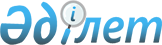 О внесении изменения в постановление Правительства Республики Казахстан от 27 августа 1999 года N 1258
					
			Утративший силу
			
			
		
					Постановление Правительства Республики Казахстан от 1 марта 2005 года N 186. Утратило силу постановлением Правительства Республики Казахстан от 23 августа 2007 года N 733



      


Сноска. Постановление Правительства РК от 1 марта 2005 г. N 186 утратило силу постановлением Правительства РК от 23 августа 2007 г. N 


 733 
 


(вводится в действие по истечении 21 срока после официального опубликования).



      Правительство Республики Казахстан 

ПОСТАНОВЛЯЕТ:





      1. Внести в 
 постановление 
 Правительства Республики Казахстан от 27 августа 1999 года N 1258 "Об утверждении Правил лицензирования производства этилового спирта и алкогольной продукции, хранения и оптовой реализации алкогольной продукции (кроме пива), а также розничной торговли алкогольной продукцией (кроме пива)" (САПП Республики Казахстан, 1999 г., N 43, ст. 388) следующее изменение:



      в Правилах лицензирования производства этилового спирта и алкогольной продукции, хранения и оптовой реализации алкогольной продукции (кроме пива), а также розничной торговли алкогольной продукцией (кроме пива), утвержденных указанным постановлением:



      подпункт 4) пункта 35 исключить.




      2. Настоящее постановление вводится в действие по истечении десяти календарных дней после его первого официального опубликования.

      

Премьер-Министр




      Республики Казахстан


					© 2012. РГП на ПХВ «Институт законодательства и правовой информации Республики Казахстан» Министерства юстиции Республики Казахстан
				